2. 東華醫院在1870年成立，以下哪項關於它的資料是正確的？(答案可多於一個) 3. 東華義莊承擔的「原籍安葬」服務是甚麼？把在異鄉身故的華人的__________或__________，轉運到死者的
＿＿＿＿＿安葬。4. 東華三院由以下哪三個機構組成？　				東華三院在香港提供哪些服務？列舉兩個例子。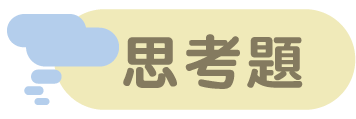 延伸閱讀　《中國古代醫學》
https://chiculture.org.hk/tc/china-five-thousand-years/2037觀看短片《東華醫院》(第27集)，回答以下問題，圈出適當的英文字母，或在_____上填上答案。 https://chiculture.org.hk/tc/historystory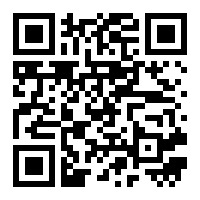 1. 圖中設施在1856年建成，它原本的用途是甚麼?A. 讓無家可歸的華人居住。B. 安放無親無故的華人靈位。C. 為貧苦的華人贈醫施藥。D. 遺棄病危者或不明身份死者的地方。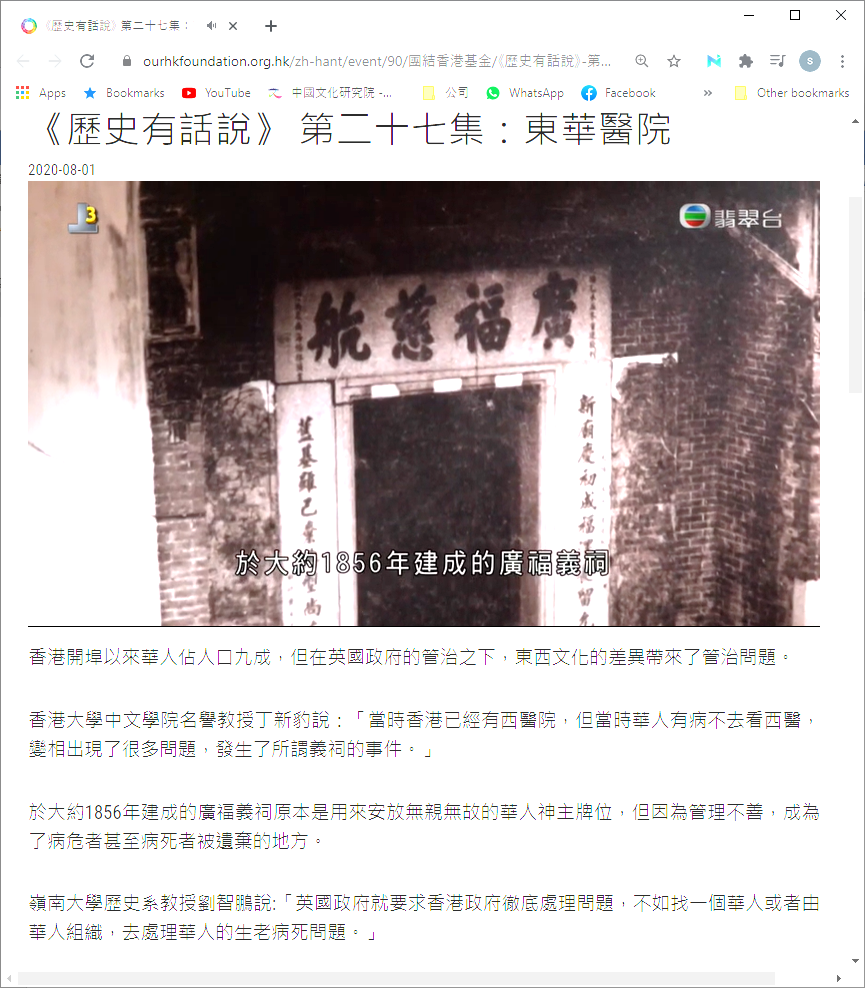 由時任港督麥當勞推動下成立。是全中國第一間中醫院。向所有當時住在香港的人提供低廉的醫療服務。提供殯葬服務。